 Anderson Carlos da Silva, Esp.As fases e as características do processo de controle. O processo de controle na Administração Pública. O controle na reforma administrativa. O controle interno e a constituição federal de 1988. O papel da Secretaria Federal de Controle e o Paradigma Gerencial. O controle externo perante a administração pública. O controle da sociedade em relação aos gastos públicos. Acordos internacionais na área de controle.Possibilitar aos discentes, uma visão sobre os controles internos e Externo.  Anápolis, 04 de abril de 2021.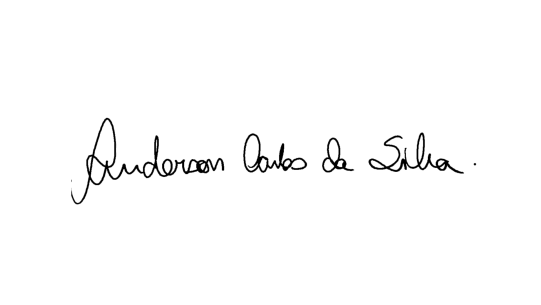 Prof. Esp. Anderson Carlos da SilvaPROFESSOR RESPONSÁVEL PELA DISCIPLINA1. CARACTERIZAÇÃO DA DISCIPLINA1. CARACTERIZAÇÃO DA DISCIPLINANome da Disciplina: Controles Internos e ExternosAno/semestre: 2021/1Código da Disciplina: D0064Período:Carga Horária Total: 80 h/aCarga Horária Total: 80 h/aPré-Requisito: Não se Aplica Co-Requisito: Não se Aplica 2. PROFESSOR3. EMENTA4. OBJETIVO GERAL5. OBJETIVOS ESPECÍFICOS5. OBJETIVOS ESPECÍFICOSUnidadesObjetivos Específicos1 – Introdução à Contabilidade Pública1 - Identificar o que são os serviços públicos e quais são as suas particularidades.2 - Distinguir a estrutura conceitual aplicada à contabilidade do setor3 - Reconhecer a legislação que regulamenta a contabilidade no setor público2 – Conceitos Importantes1 - Identificar os conceitos básicos que envolvem a contabilidade pública.2 - Definir os conceitos de ato administrativo e fato administrativo.3 - Determinar o que é contabilidade pública e contabilidade privada.3 – Princípios Contábeis Aplicados à Contabilidade Pública1 - Identificar os princípios contábeis.2 - Distinguir os itens da classificação do Patrimônio Público (PP) sob o enfoque contábil. 3 - Reconhecer os componentes do patrimônio público.4 – Espécies de Controle1 - Distinguir as diferentes espécies de controle.2 - Diferenciar os mecanismos de controle de cada espécie.3 - Identificar a diferença entre controle interno e externo.5 – Compreensão dos Processos Políticos Interno e Externo1 - Identificar os princípios do controle da administração pública.2 - Reconhecer os sistemas de controle interno e externo.3 - Explicar a integração dos controles internos e externo.6 – Administração Pública1 - Definir o que é administração pública.2 - Reconhecer as atividades da administração pública.3 - Explicar os tipos de serviços públicos7 – Controle Interno: Antecedentes Históricos e a Lei Nº 4.320/64 e o Decreto-Lei Nº 200/671 - Reconhecer as primeiras aparições de controles das contas públicas no Brasil. 2 - Identificar as introduções trazidas pela Lei nº4.320/64 e pelo Decreto-Lei nº200/67.3 - Identificar as características do processo de controle no paradigma anterior.8 – Finalidades e Atuação do Sistema de Controle Interno e a Visão do Conselho Federal de Contabilidade1 - Reconhecer as finalidades e atuação do controle interno.2 - Identificar a atuação do Conselho Federal de Contabilidade.3 - Relacionar as principais diretrizes propostas pelo Conselho Federal de Contabilidade.9 – Contabilidade Governamental1 - Identificar as aplicações da Contabilidade no setor Público;2 - Identificar os objetivos e finalidades da Contabilidade Aplicada ao Setor Público –CASP3 - Conhecer as Leis que regulamentam a CASP.10 – Instrumentos e o Processo de Planejamento Governamental1 - Especificar os principais instrumentos de planejamento e orçamento governamental.2 - Indicar os objetivos do planejamento governamental.3 - Mostrar como é realizado o monitoramento do planejamento governamental.11 – Resumo Comparativo Contabilidade Pública X Privada1 - Distinguir contabilidade pública de contabilidade privada2 - Identificar as características comuns entre a contabilidade pública e a contabilidade privada.3 - Reconhecer órgãos que aplicam contabilidade pública ou contabilidade privada.12 – Conceitos e Definições: Contabilidade como Planejamento e Controle1 - Explicar os conceitos da Contabilidade.2 - Definir de forma clara esta ciência.3 - Identificar a sua função de planejamento e controle. 13 – O Controle da Sociedade em Relação aos Gastos Públicos1 - Identificar as formas de acompanhamento dos gastos públicos.2 - Listar os instrumentos de controle social.3 - Demonstrar como controlar os gastos públicos.14 – Fundamentos da Autogestão: Governança no Setor Público1 - Identificar as características da governança no setor público.2 - Relacionar governança e gestão no setor público 3 - Apontar as principais diretrizes da governança no setor público.15 – As Atribuições dos Órgãos de Patrimônio: Organização1 - Explicar a organização do controle patrimonial.2 - Identificar a classificação dos bens públicos.3 - Analisar a mensuração dos bens públicos.16 – Acordos Internacionais na Área de Controle1 - Reconhecer as finalidades dos acordos internacionais para o processo de controle.2 - Identificar os principais acordos internacionais reconhecidos pelo Brasil.3 - Explicar a aplicabilidade dos acordos internacionais no processo de controle.6. HABILIDADES E COMPETÊNCIASUtilizar adequadamente os controles internos. Demonstrar visão sistêmica dos tipos de controle. Contextualizar o planejamento Organizacional.
Evidenciar o planejamento e o Controle interno e Externo7. CONTEÚDO PROGRAMÁTICO7. CONTEÚDO PROGRAMÁTICO7. CONTEÚDO PROGRAMÁTICO7. CONTEÚDO PROGRAMÁTICOSemanaTítulo do ConteúdoEstratégia de ensino-aprendizagemAulaTeórica/Prática1Aula 1 - Introdução à contabilidade públicaUnidades de aprendizagemVídeo de apresentaçãoFórum de dúvidasTeórica1Aula 2 - Conceitos importantesUnidades de aprendizagemVídeo de apresentaçãoFórum de dúvidasTeórica2Aula 3 - Princípios contábeis aplicados à contabilidade públicaUnidades de aprendizagemMentoriaFórum de dúvidasTeórica2Aula 4 - Espécies de controle Unidades de aprendizagemMentoriaFórum de dúvidasTeórica3Aula 5 - Compreensão dos processos políticos interno e externoUnidades de aprendizagemVideoaulaProva 1Fórum de dúvidasTeórica3Aula 6 - Administração públicaUnidades de aprendizagemVideoaulaProva 1Fórum de dúvidasTeórica4Aula 7 - Controle interno: antecedentes históricos e a lei nº 4.320/64 e o decreto-lei nº 200/67Unidades de aprendizagemMentoriaFórum de dúvidasTeórica4Aula 8 - Finalidades e atuação do sistema de controle interno e a visão do conselho federal de contabilidadeUnidades de aprendizagemMentoriaFórum de dúvidasTeórica5Prova - 2Prova - 2Teórica6Aula 9 - Contabilidade governamentalUnidades de aprendizagemEstudo em pares – Supere-seFórum de dúvidasTeórica6Aula 10 - Instrumentos e o processo de planejamento governamentalUnidades de aprendizagemEstudo em pares – Supere-seFórum de dúvidasTeórica7Aula 11 - Resumo comparativo contabilidade pública x privadaUnidades de aprendizagemMentoriaWebinarFórum de dúvidasTeórica7Aula 12 - Conceitos e definições: contabilidade como planejamento e controleUnidades de aprendizagemMentoriaWebinarFórum de dúvidasTeórica8Aula 13 - O controle da sociedade em relação aos gastos públicosUnidades de aprendizagemVideoaulaProva 3 Fórum de dúvidasTeórica8Aula 14 - Fundamentos da autogestão: governança no setor públicoUnidades de aprendizagemVideoaulaProva 3 Fórum de dúvidasTeórica9Aula 15 - As atribuições dos órgãos de patrimônio: organizaçãoUnidades de aprendizagem
MentoriaFórum de dúvidasTeórica9Aula 16 - Acordos internacionais na área de controleUnidades de aprendizagem
MentoriaFórum de dúvidasTeórica10Prova – 4Prova – 4Teórica8. PROCEDIMENTOS DIDÁTICOSA disciplina, cuja duração é de 10 semanas letivas, é estruturada a partir da seguinte modelagem:•	16 unidades de aprendizagem, incluindo atividades de fixação, distribuídas pelas semanas letivas;•	1 vídeo de apresentação com o professor da disciplina na semana 1;•	2 vídeos, alternados nas semanas 3 e 8, em que o professor apresenta os aspectos centrais das atividades em estudo e oferece orientações de estudo;•	4 mentorias alternadas nas semanas:  2, 4, 7 e 9, nas quais é gerada maior proximidade com o aluno, respondendo dúvidas quanto ao conteúdo estudado e alargando as perspectivas sobre as habilidades e competências a serem desenvolvidas;•	provas on-line nas semanas 3 e 8, cuja nota é referente a 2ª VA;•	programa Supere-se de retomada de conteúdos e recuperação de notas nas semanas 6 e 7;   • provas nas semanas 5 e 10, 1ª VA e 3ª VA.9. ATIVIDADE INTEGRATIVA Não se Aplica.10. PROCESSO AVALIATIVO DA APRENDIZAGEMDevido ao contexto de combate à pandemia de COVID-19, neste semestre as avaliações ocorrerão todas em ambiente virtual de aprendizagem. Desta forma, as Verificações de Aprendizagem estarão disponíveis nas seguintes semanas da disciplina: Semana 3 - Prova 1 (2ªVA); Semana 5 – Prova 2 (1ªVA); Semana 8 - Prova 3 (2ªVA); Semana 10 - Prova  4 (3ª VA).Os valores das avaliações são: Prova (2ª VA) - 50 pontos; Prova de 1ªVA - 100 pontos; Prova (2ªVA) - 50 pontos; Prova de 3ª VA - 100 pontos.Após a 1ª verificação de aprendizagem, acontece o Programa Supere-se. Nele, por meio da aplicação da Metodologia Ativa, os estudantes são convidados a participarem de estudos em grupo com seus pares, revisando o conteúdo até ali ministrado. Para cada grupo, são destinados alunos para exercerem o papel de líder e monitor. Após um período de 14 dias, são aplicadas novas avaliações, permitindo a recuperação da nota até ali alcançada. Trata-se de uma proposta inovadora que busca promover a interação entre os discentes dos cursos EAD, gerando aprendizagem de maneira humanizada e colaborativa.Todas as avaliações propostas – 1ª, 2ª e 3ª verificações de aprendizagem – ocorrem uma vez no decorrer da oferta de uma disciplina, a qual dura 10 semanas letivas. A nota mínima para aprovação é 60. Os resultados obtidos pelo acadêmico são disponibilizados na sala de aula virtual, na área do aluno e no sistema acadêmico Lyceum, havendo integração e atualização periódica dos três ambientes virtuais.11. BIBLIOGRAFIA Básica:HURT, Robert L. Sistemas de Informações Contábeis. São Paulo: Grupo A, 2014. E-book. 9788580553314. Disponível em: https://integrada.minhabiblioteca.com.br/#/books/9788580553314/. Acesso em: 16 ago. 2022. ROSEN, H. S.; GAYER, T. Finanças públicas. 10. ed. Porto Alegre: McGraw-Hill, 2015. 606 p. E-book. ISBN 9788580555004. STUART, I. C. Serviços de auditoria e asseguração na prática. Porto Alegre: AMGH, 2014. 560 p. ISBN 9788580553062.Complementar:ARRUDA, Daniel G.; BARRETO, Pedro Humberto T.; ARAÚJO, Inaldo da Paixao S. O Essencial da Contabilidade Pública - Teoria e exercícios de concursos públicos resolvidos. São Paulo. Editora Saraiva, 2012. E-book. 9788502125506. Disponível em: https://integrada.minhabiblioteca.com.br/#/books/9788502125506/. Acesso em: 16 ago. 2022.  DA GONÇALVES, Guilherme C.; LIMA, Diego Gomes D.; SILVA, Thiago Oliveira. Auditoria no Setor Público. Porto Alegre: Grupo A, 2020. E-book. 9786556900544. Disponível em: https://integrada.minhabiblioteca.com.br/#/books/9786556900544/. Acesso em: 16 ago. 2022. PEREIRA, Vaniza. Fundamentos de Auditoria Contábil. Porto Alegre. Grupo A, 2016. E-book. 9788569726784. Disponível em: https://integrada.minhabiblioteca.com.br/#/books/9788569726784/. Acesso em: 16 ago. 2022. PETER, Maria da Glória A.; MACHADO, Marcus Vinícius V. Manual de Auditoria Governamental, 2ª edição. São Paulo: Grupo GEN, 2014. E-book. 9788522491803. Disponível em: https://integrada.minhabiblioteca.com.br/#/books/9788522491803/. Acesso em: 16 ago. 2022. RIBEIRO, Osni M.; COELHO, Juliana Moura R. Auditoria fácil. São Paulo: Editora Saraiva, 2013. E-book. 9788502213470. Disponível em: https://integrada.minhabiblioteca.com.br/#/books/9788502213470/. Acesso em: 16 ago. 2022.